الخطة الاستراتيجية لكلية الآداب والعلوم بوادي الدواسرشطر الطالبات 1437-1442 هـ2016- 2021 ممقدمة عن التخطيط الاستراتيجى لتحسين الجودة 	التخطيط الاستراتيجى تخطيط مستقبلي يراعي الموارد والمعوقات الداخلية والخارجية للمؤسسة ويتمثل في مجموعة من العمليات تبداء برسم الصورة التى تريد المؤسسة ان تكون عليها  في المستقبل . يتم تحديد الاهداف التى تساعد علي تحقيق هذة الصوره وصولا الي الاستراتيجيات والوسائل الكفيله لتحقيق الاهداف واحد من ابرز عمليات التخطيط الاستراتجى ما يعرف بالتحليل الرباعي او البيئي  swot analysis  اي تحليل نقاط القوة والضعف والتهديدات والفرص    ويهدف الي تقييم ودراسة الوضع الاستراتيجى الحالي للمؤسسة والتعرف علي نواحى القوة والضعف فيها وفرص التطوير المتاحة لها . نبذة عن كلية الاداب والعلوم بوادى الدواسر النشأة والتطور:أنشئت كلية الاداب والعلوم  في بداية العام الجامعي 1429/1430، وكانت تضم ثلاثة اقسام  هي علوم الحاسب والرياضيات واللغة الانجليزيه.  ومع العام الجامعي 1430/1431 ضم قسم اللغة العربية  وفي الفصل الدراسى الاول للعام الجامعى 1436- 1437 ضم قسم الفيزياء  ليصبح القسم الأكاديمي الخامس في الكلية.البرامج التي تطرحها كلية الاداب والعلوم بوادى الدواسر :تمنح الكلية درجة البكالوريوس في التخصصات الآتية:البكالوريوس في علوم الحاسب والمعلومات .البكالوريوس في ادب اللغة الانجليزية .البكالوريوس في اللغة العربية البكاريوس في الفيزياء البكاريوس في الرياضيات أعداد أعضاء هيئة التدريس في كلية الاداب والعلوم بوادى الدواسر شطر الطالبات يندرج تحت مظلة كلية الاداب والعلوم شطر الطالبات علي قوة العمل (48) عضو هيئة تدريس من كافة الرتب الأكاديمية على النحو الآتي:رتبة أستاذ مساعد وعددهم (20) سبع وعشرونرتبة محاضر  وعددهم (28) ثلاثة عشرمنهجية اعداد الخطة المرحلة الاولية المراجعة الاسترشادية للخطط الاستراتيجية لبعض الجامعات المحلية والعالمية مراجعة معاير  التخطيط الاستراتيجى في وثائق الهيئة الوطنية للتقويم والاعتماد الاكاديمى معرفة وتحليل البيئة الداخلية والخارجية للكلية المرحلة التشخيصية حصر المعلومات والاحصاءات اللازمة.معرفة وتشخيص الوضع الراهن باستخدام التحليل الرباعي SWOT Analysisإعطاء الأولويات للقضايا المهمةنقاط القوة والضعف للكلية:الفرص والتهديدات للكلية:مدخلات نتائج الخطة الاستراتيجية للكليةرؤية الكليةكلية متميزة وذات مكانة مرموقة محلياً وأقليمياً في التعليم والبحث العلمي وخدمة المجتمعرسالة الكليةتوفير أرقى البرامج الأكاديمية اللازمة لإعداد الكوادر التربوية المتميزة، والتوظيف الفعال للبحث العلمي في تطوير العملية التربوية وحل مشكلاتها، وتقديم الاستشارات النوعية والخدمات المتخصصة التي تحتاجها المؤسسات المجتمعية.القيمالإتقان: مراقبة الله في كل عمل، والالتزام بمعايير الجودة، والسعي نحو التميز والتطوير المستمر.العدالة والنزاهة: معاملة جميع منسوبي الكلية وفق معايير واحدة، دون تحيز، أو محاباة.العمل بروح الفريق: بث الروح الجماعية للعمل، وتشجيع التعاون لإنجاز المهام، وتحقيق الأهداف. الشفافية والمساءلة: توثيق تقارير أداء الكلية، وتوجهاتها، ونشرها بمصداقية، والإجابة عن كافة الاستفسارات المتعلقة بشأنها دون تأجيل .الأهدافرعاية الطلاب وتطوير قدراتهم ومهاراتهم العلمية.تطوير نظام إداري داعم.استقطاب أعضاء هيئة التدريس المتميزين والمحافظة عليهم.تطوير التعليم وتوفير بيئة تعلم جاذبة.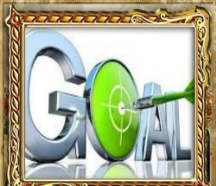 خدمة الخريجين والتفاعل مع سوق العمل. تأسيس بنية الدراسات العليا والبحث العلمي. تعزيز تطبيقات الجودة الشاملة. أهداف الكلية الاستراتيجيةاستحداث البرامج والخطط الدراسية وفقا لمتطلبات سوق العمل ومتطلبات الجودة والاعتماد.تحسين طرق التدريس وأساليبه وأدوات التقويم.تحسين البنية التحتية للكلية.تحسين البنية التقنية ومصادر التعلم في الكلية.الالتزام بتطبيق معايير ضمان الجودة في الكلية.تهيئة الكلية لاستمرارية اعتماد برامجها.الارتقاء بمستوى الرسائل الجامعية.الارتقاء ببرامج التدريب الميداني (التربية العملية) في الكلية.تفعيل جهود الاستفادة من صناديق ومشروعات دعم البحث العلمي الوطنية والدولية.تفعيل نظام الابتعاث الخارجي من خلال الاتفاقيات الثنائية مع كليات  تربية متميزة.تفعيل التشاركية مع مؤسسات المجتمع المحلي.عمل الشراكات الأكاديمية مع جهات اقليمية وعالمية متميزة.التواصل مع الخريجين للاستفادة في تطوير البرامج. تطوير سياسة الخدمات المجتمعية للكلية لتلبية متطلبات طبيعة دورها المجتمعي المتميز. استقطاب الكفاءات الأكاديمية المتميزة في بعض التخصصات.تحسين كفايات أعضاء الهيئة التدريسية والإدارية المستمر في الكلية.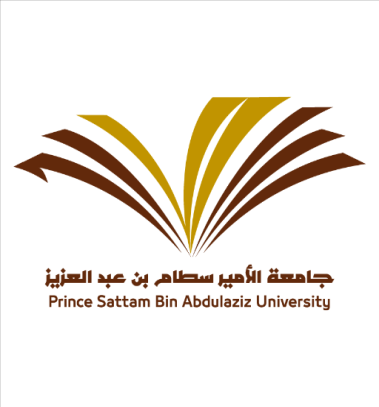 نقاط القوةنقاط الضعفوجود سياسة قبول للطالبات بالكلية واضحة عدم وجود مقررات الكترونية  وجود بنية تحتية الكترونية جيدة مع تجهيز المعامل باحدث الاجهزة هناك احتياج وتعديل بعض المقررات  وجود نظام السلامه والامان بالكلية عدم وجودمكتبة جيدة تتيح للطالبات التعليم الذاتى تعاون ادارة الكلية مع اعضاء هيئة التدريس ضعف كفاءة البرامج الدراسية لتبية الاحتياجات الحقيقية لسوق العمل عقد ندوات علمية وورش عمل متتخصصة عدم وجود نظام جيد لرعاية الطالبات اجتماعيا ونفسيا وجود برامج لخدمة المجتمععدم كفاية اعضاء هيئة التدريس في بعض التخصصات النادرة تعدد اشكال الاختبارات لتقويم الطالب من شفوى وعملي وتحريرى لا يوجد برامج للدراسات العليا بالكليةالالتزام باللوائح والقوانين من قبل الطالبات واعضاء هيئة التدريس ضعف الطلاب باللغة الانجليزية وخاصة في السنة الاولى من الدراسةوجود مبتعثين للبلدان الاجنبية بمختلف الاقسام لا يوجد برامج للدراسات العليا بالكلية توفير مكتبة تصوير بالكلية وخدمات كمبيوتر كثرة غياب الموظفين والطلاب